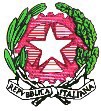 Liceo Scientifico Statale “Elio Vittorini” - 20146 MilanoVia Mario Donati, 5 - Tel. 02.47.44.48 – 02.42.33.297 - fax 02.48.95.43. 15 - cod. fisc. 80129130151                                Sito internet: www.eliovittorini.edu.it -  e-mail: segreteria@eliovittorini.itSCHEDA DI SINTESI A CURA DEL CONSIGLIO DI CLASSECLASSE 2G   DATA APPROVAZIONE 14 ottobre 2022CONTENUTO – TEMA TRASVERSALE INDIVIDUATO: PER LA CLASSELa donna tra passato e presenteAMBITI E TRAGUARDI DI COMPETENZA (*)Il Consiglio di Classe prevede la presenza di esperti esterni? NOIl Consiglio di Classe prevede di utilizzare ore CLIL per l’Educazione Civica? NOIl Consiglio di Classe prevede di realizzare un’uscita didattica o una visita guidata inerente i contenuti trasversali trattati? No.AMBITOTRAGUARDI DI COMPETENZA (*)CURVATURA CURRICOLARE (**)RISULTATI DI APPRENDIMENTO /OBIETTIVI SPECIFICI DI APPRENDIMENTO(***)ORE COSTITUZIONE, diritto (nazionale e internazionale), legalità e solidarietàConoscere i diritti relativi alla parità di genere;Declinazione curricolare:Geostoria (pentamestre )Scienze motorie (pentamestre )I diritti della donna nella Costituzione italiana (con valutazione)Visione film: la donna nello sport (senza valutazione)1+13 SVILUPPO SOSTENIBILE, educazione ambientale, conoscenza e tutela del patrimonio e del territoriosa rispettare e valorizzare il patrimonio culturale Promuovere la cittadinanza attiva e la part. Diretta dei giovani alla vita civile e al sistema della democrazia partecipata.Declinazione curricolare: Storia dell’arte (pentamestre)Storia dell’arte (trimestre)Inglese (trimestre)Scienze naturali (pentamestre)Italiano:  (trimestre)Italiano: (pentamestre)La donna nella storia dell’arte : dalla preistoria ai romani. (con valutazione)Giornata contro la violenza sulle donne; “l’amore non lascia lividi”(con valutazione)Il voto alle donne nel Regno Unito (con valutazione)Donne, scienza e natura (senza valutazione);ecofemminismo e sostenibilità ambientale (con valutazione)Verga “Tentazione” – Intervista di S. Bonino a P. Sacchetti “Come spiegare gli stupri di gruppo? Dinamiche psicologiche e aspetti educativi” (senza valutazione)Percorso guidato “Meravigliose: biografie al femminile
tra mito, arte e letteratura” presso la GAM con realizzazione di podcast (con valutazione)Ibsen “Casa di Bambola”:  la donna da angelo del focolare a soggetto portatore di diritti2433334CITTADINANZA DIGITALEsa esercitare i principi della cittadinanza digitalesa valutare con un certo grado di approssimazione l’attendibilità di fonte digitaleDeclinazione curricolare: Italiano Realizzazione di podcast2COMPETENZE TRASVERSALI (****)Leggere, comprendere, analizzare testi scritti di vario genere a seconda della materiaAttività pratica e/o di cittadinanza attiva proposta agli studentiElaborato multimediale di gruppo che avrà come oggetto gli argomentiTrattatiLettura di saggi e/o altre fonti sulla condizione femminile nell’antichitàDocente che la illustrerà e la valuterà: Storia dell’arte  (pentamestre)Geostoria (pentamestre )L’immagine della donna a confronto tra passato e presente. (con valutazione)La condizione della donna nell’antichità classica (con valutazione)53totale36 ore